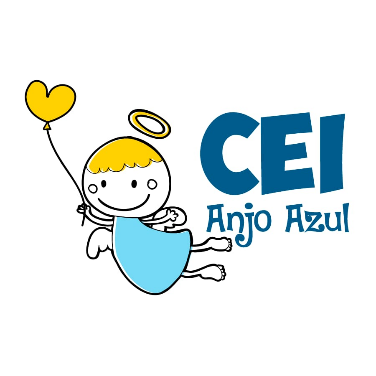 CENTRO DE EDUCAÇÃO INFANTIL ANJO AZULRua 31 de Março/nº 1508Lacerdópolis – SCCEP: 89660 000 Fone: (49) 3552 0279Coordenadora: Marizane Dall’orsolettaE mail: ceianjoazullacerdopolis@gmail.com                     Blog: www.ceianjoazul.blogspot.comFIQUEM EM CASA...APROVEITEM SEU TEMPO, ESTUDEM E BRINQUEMOBS: Os pais que quiserem, podem postar em suas redes sociais as crianças realizando as atividades/experiências. São experiências de aprendizagens que poderão ser repetidas durante o período. Atenciosamente: CEI Anjo AzulCARGA HORARIA: 2h/aula semanal (plataforma/WhatsApp)PROFESSORA DE EDUCAÇÃO FÍSICA: FABIANE TAIS FORMIGUERIURMA: VESPERTINO         BERÇÁRIO IICARGA HORARIA: 3h/aula semanal (plataforma/WhatsApp) PROFESSORA DE RECREAÇÃO: FABIULA APARECIDA SILVA SURDITURMA: VESPERTINO          BERÇÁRIO IIBrincando com balão 🎈Nesta semana nossa atividade será com um balão cheio, entregue para a criança e de alguns comandos (bater com a mão, com a cabeça, chutar), depois pode deixar o pequeno brincar livremente;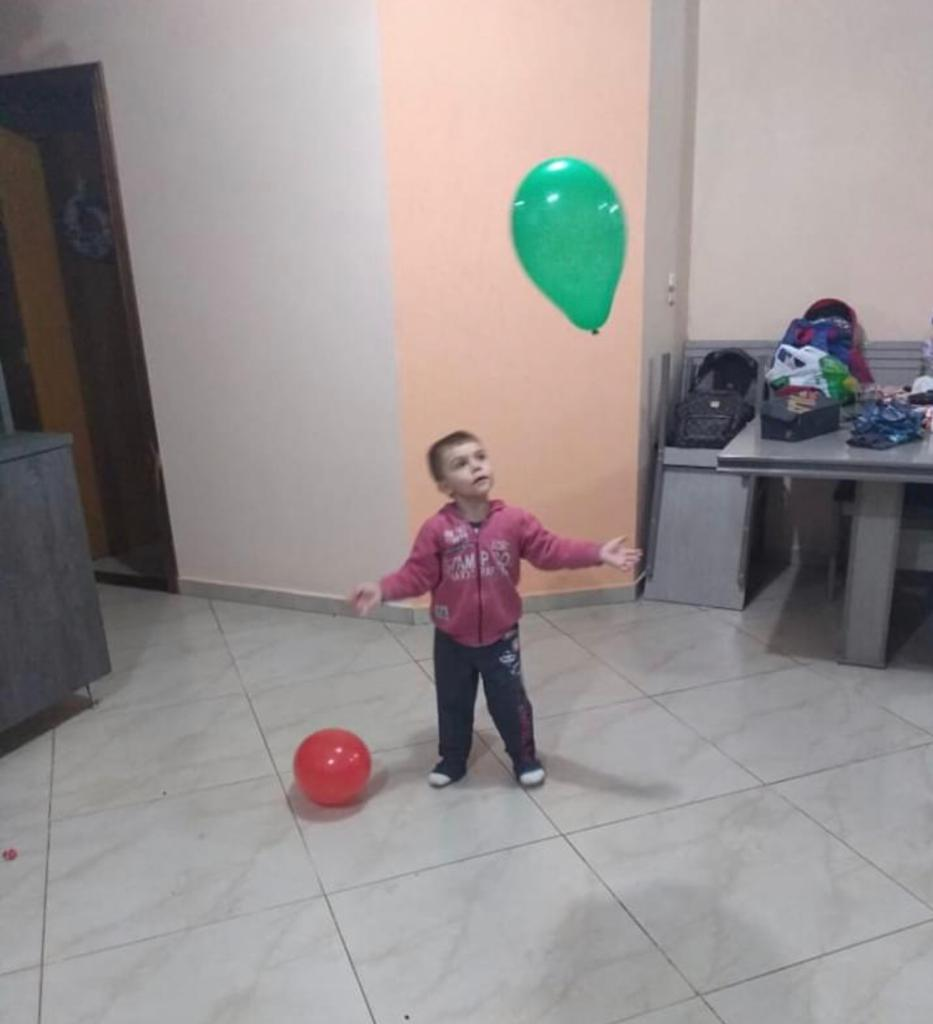 